Fox and Disney want to sell their Own Web TV bundle, via Hulu, for $40 a MonthThe Wall Street Journal reports that Hulu is planning a new web subscription service that would sell live and on-demand programming from the likes of ESPN, ABC, Fox and FX for about $40 a month, starting early next year.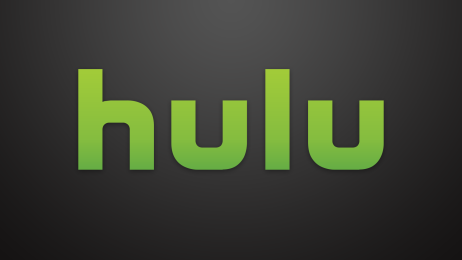 Re/code 5.1.16http://recode.net/2016/05/01/disney-fox-hulu-comcast/